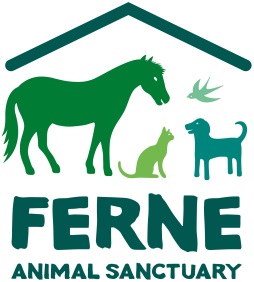 FERNE ANIMAL SANCTUARYJOB DESCRIPTIONKey tasks and responsibilitiesActivitiesTo develop an ongoing programme of activities that support the objectives of the charityDesign and construct the talks and trails for the ongoing programmeQuantify the impact of the activities as evidence of delivering education on animal welfareSeek feedback from participants to improve the quality of trails and eventsTo devise events that are relevant and also attract visitors throughout the yearTo write articles and features for the sanctuary magazine and other publicationsAssisting with other administrative tasks when necessaryVOLUNTEERSTo train a group of animal rangers to support the education work across the sanctuaryTo ensure the volunteers understand the health and safety requirementsSOCIAL MEDIATo deliver an agreed programme of post across all social media platformsTo respond to posts from subscribersTo generate new posts in line with our events and educational objectivesTo schedule posts on BufferTo liaise with all teams to ensure their interests are represented on our social media platforms MARKETING & PROMOTIONTo assist in the design and emailing of newslettersTo generate signs for the sanctuary as requiredTo work with fundraising to ensure their activities are effectively promoted across the sanctuaryGENERALTo provide lunch cover for Visitor ServicesTo help in the Gift Shop as requiredTo assist with fundraising across the sanctuaryVOLUNTEER ADMINISTRATION Liaise with interfaces for which you are recruiting volunteers to understand how they work, develop partnerships, and assess their needsGenerate appropriate volunteering opportunities and role descriptions based on the needs of the organisationRaise staff awareness of the role and the function of volunteersEnsure there is appropriate support and training for volunteersPromote volunteering (internally and externally) through recruitment and publicity and campaignsOrganise thank you eventsOffer advice and information to volunteers and external organisations through presentations, one to ones, telephone and email contactOrganise profile-raising events to attract new volunteersKeep up to date with legislation and policy related to volunteering and make any necessary modifications to accommodate changesMaintain databases and undertake any other administrative duties.SYSTEMSMS OfficeeTapestry Graphic Design PackageYou will work 35 hours over 5 days including weekends. You may be asked to work additional hours as necessary for which time off in lieu will normally be given, rather than payment. The above outlines the duties required to indicate the level of responsibility.  It is not a comprehensive or exclusive list and duties may be varied from time to time which do not change the general character of the job or the level of responsibility.The post holder will contribute positively to a harmonious and collaborative working environment and have a positive approach to continuous personal development.The Sanctuary reserves the right to vary or amend the duties and responsibilities of the post-holder at any time according to its needs.
Job Descriptions only reflect 80% of a role and are not an exhaustive list of duties.  You will be expected to carry out other activities that are within the scope of the role.PERSON SPECIFICATION PEOPLE & BUSINESS ADMIN Criteria which will be used in shortlisting and selecting candidatesJob Title:  Activities and Events Co-ordinatorREPORTS to:Retail ManagerINTERFACES:CEOSenior Management TeamColleaguesVolunteers CustomersJob BriefTo develop and deliver activities and events at the sanctuary and throughout the community to educate people on how to better care for their animals.To lead on the development of an annual calendar for events and activitiesTo manage a group of volunteers appropriate to the events to support the work and educate people in animal welfare.To support the visitor services team to deliver an excellent experience for every visitorMAIN PURPOSE:Deliver the Sanctuary’s activities, and events in line with the Education Strategy. Identify, develop and organise key visits / events which comply with the Sanctuary’s vision, values and ethos.Attend a range of events promoting the work of the Sanctuary and the facilities it can offer.To continually improve the understanding and importance of good animal care to the wider community.Agreed that the job description is a fair and accurate statement of the requirements of the role:Job Holder…………………………………………………………………………………..  Date……………………………………Line Manager …………………………………………………………………………………..  Date………………………………QUALIFICATION/EXPERIENCE/
QUALITYESSENTIALDESIRABLEEducation Good standard of general education including a minimum of 5 GCSEs grade A - C including Maths and EnglishAbilitiesGood attention to detail & high level of accuracyExcellent communication skills including both verbal and writtenThe ability to work effectively as part of a team & independentlyHighly organised with proven ability to priotise workload with good time managementStrong customer service and relationship building skillsExperience of working with external groups and parties.EXPERIENCE Proven work experience Administrator or relevant roleComputer literacy (MS Office applications, in particular)Understanding of employment lawsExperience of working/managing groups of volunteers.Experience of working with Graphic Design packages i.e. Adobe, CanvaOther A proactive and organised approach to workInterest in, and commitment to, the aims and objectives of Ferne Animal SanctuaryFlexible approachFull valid UK driving licence/ ability to travelFriendly, calm and professional manner